ПРОЕКТ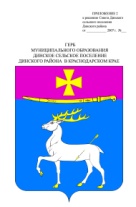 АДМИНИСТРАЦИЯ ДИНСКОГО СЕЛЬСКОГО ПОСЕЛЕНИЯДИНСКОГО РАЙОНАПОСТАНОВЛЕНИЕот _____________			                                  		     № ______станица ДинскаяО привлечении сил и средств для тушения пожаров   на территории Динского сельского поселения Динского района           В соответствии со статьей 14 Федерального закона Российской Федерации от 06.10.2003  № 131-ФЗ «Об общих принципах организации местного самоуправления в Российской Федерации», статьей 63 Федерального закона от 22.07.2008  № 123-ФЗ «Технический регламент о требованиях пожарной безопасности», статьей 19 Федерального закона Российской Федерации от  21.12.1994 № 69-ФЗ «О пожарной безопасности»,   руководствуясь   Уставом  Динского сельского поселения  Динского   района, п о с т а н о в л я ю:           1. Утвердить порядок привлечения сил и средств для тушения пожаров   на территории Динского сельского поселения  Динского района    (приложение № 1).          2. Утвердить список должностных лиц администрации Динского сельского поселения Динского района, муниципальных предприятий и учреждений, которые информируются о возникновении пожара на территории Динского  сельского поселения  (приложение №2).                          3. Утвердить перечень дежурно-диспетчерских служб, которые информируются о возникновении пожаров на территории Динского сельского  поселения Динского района (приложение № 3).            	4. Начальнику  отдела по социальным вопросам и потребительской сфере  (Зубова)  опубликовать (обнародовать) настоящее постановление в муниципальной газете «Панорама Динской» и разместить его на официальном сайте  администрации  Динского  сельского  поселения  Динского  района wwwdinskoeposelenie.ru. 	5. Контроль  за   выполнением настоящего постановления возложить на   заместителя главы администрации по социальным вопросам и  кадровой работе Баздырева В.И.	           6. Постановление вступает в силу со дня его опубликования.Исполняющий обязанностиглавы Динского сельского поселения								     В.И.ЛюбыйЛИСТ СОГЛАСОВАНИЯпроекта постановления администрации Динского сельского поселения Динского района   от _______________№ ________«О привлечении сил и средств  для тушения пожаров  на территории Динского сельского поселения Динского района»Проект подготовлен и внесен:Ведущий специалист отдела посоциальным вопросам и потребительской сфере							      В.И.ЛигоминаПроект согласован:Исполняющий обязанностизаместителя главы администрации по социальным вопросам				 		и  кадровой работе 							     Е.А. ПриваловаНачальник отдела по социальнымвопросам и потребительской сфере				                      О.А. ЗубоваЗаместитель начальника общего отдела                                                                                   Т.А. Морозова                                                         Начальник организационно-правового отдела								          Н.А.ТкачеваПРИЛОЖЕНИЕ №1УТВЕРЖДЕНОпостановлением  администрации Динского сельского поселенияДинского районаот_____________ №____Порядок привлечения сил и средств  для тушения пожаров   на территории Динского  сельского поселения Динского района           1.Порядок привлечения сил и средств подразделений пожарной охраны для тушения пожаров на территории Динского сельского поселения Динского района  определяет общую совокупность действий администрации Динского сельского поселения Динского района  и  учреждений,  учредителем которых является администрация Динского сельского поселения Динского района.             2. Тушение пожаров в границах   поселения осуществляется силами  и средствами  пожарного спасательного гарнизона МО Динской район, с привлечением сил  и средств,   организаций и учреждений,  под-ведомственных администрации Динского сельского поселения Динского района, добровольной пожарной дружины.          3. Состав сил и средств администрации Динского сельского поселения Динского района,  привлекаемых для тушения пожаров,  определяется главой Динского сельского поселения Динского района по запросу начальника гарнизона пожарной охраны Динского района и согласовывается с иными организациями независимо от форм собственности и ведомственной принадлежности.                                                                                      4. Непосредственное руководство тушением пожара осуществляется руководителем тушения пожара, прибывшим на пожар старшим оперативным должностным лицом пожарной охраны.                                                                                 5. До прибытия к месту пожара старшего оперативного должностного лица пожарной охраны руководство тушением  пожара осуществляется главой (заместителем главы) Динского сельского поселения Динского района.                                                                                           6. Для приема сообщений о пожарах и чрезвычайных ситуациях в телефонных сетях  поселения установлены номера: 01,  6-59-01 или соответственно 010   с мобильного телефона, обеспечивающие прием сообщения о пожаре или чрезвычайной ситуации.                                                                               7. При возникновении необходимости проведения на месте пожара аварийно-спасательных и других работ руководитель тушением пожара привлекает иные организации независимо от форм собственности и ведомственной принадлежности, в том числе службы жизнеобеспечения поселения.                                                                                                                                          8. Привлеченные  к тушению пожара силы и средства покидают место пожара только с разрешения руководителя тушения пожара.                                                     9.  Взаимодействие при тушении пожаров между пожарной охраной и службами жизнеобеспечения Динского сельского поселения Динского района осуществляется в соответствии с заключенными соглашениями.Ведущий специалист отдела посоциальным вопросам и потребительской сфере							        В.И.ЛигоминаПРИЛОЖЕНИЕ №2УТВЕРЖДЕНпостановлением администрации Динского сельского поселения Динского районаот _____________ №____Списокдолжностных лиц администрации  Динского сельского поселения Динского района, предприятий и организаций, которые  информируются о возникновении пожара на территории Динского  сельского поселения Динского районаВедущий специалист отделапо социальным вопросам и потребительской сфере							      В.И. ЛигоминаПРИЛОЖЕНИЕ № 3УТВЕРЖДЕНпостановлением администрации Динского сельского поселения Динского районаот _____________ №____Переченьдежурно-диспетчерских служб, которые информируются о возникновении пожаров на территории Динского сельского поселения Динского районаВедущий специалист отделапо социальным вопросам и потребительской сфере							         В.И.Лигомина№ 
п.п.Ф.И.О.должностного лицаМесто работы,занимаемая должность.Номер  телефона1.Шиян Юрий Ивановичглава администрации Динского сельского поселения.6-38-08 8-918-337-77-772.Баздырев Владимир Ивановичзаместитель главы администрации по социальным вопросам	и  кадровой работе 6-26-668-906-435-77-773.Любый Василий Ивановичзаместитель главы администрации   по имущественным и земельным отношениям, ЖКХ, транспорту и связи 6-27-558-928-424-34-254.Щеглов Николай Ивановичначальник отдела по вопросам ЖКЖ, транспорта и связи 6-27-558-918-111-55-915.Удовика Иван СтепановичДиректор МУП «Динское» Динского сельского поселения8-952-869-25-996.Жадан Виктор Викторовичдиректор МКУ  «По обеспечению хозяйственного и транспортного обслуживания органов местного самоуправления Динского сельского поселения Динского района»8-988-528-00-067.Лигомина Виталий ИвановичВедущий специалист отдела по социальным вопросам и потребительской  сфере 6-56-858-928 -401 55-96№ 
п.п.Наименование дежурно-диспетчерской службыНомера телефонов1.Дежурно-диспетчерская служба  пожарной охраны.01; 6-59-01; 0102.Дежурный по ОМВД России в Динском  районе02 6-15 943.Скорая медицинская помощь.03; 37-2-304.Единая дежурно-диспетчерская служба Динской район. 6-12-01